SAMSUN ÜNİVERSİTESİ       BİLGİ EDİNME BAŞVURUSU FORMU (GERÇEK KİŞİLER)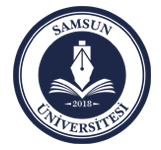 BAŞVURU YAPAN KİŞİNİN BİLGİLERİ*Elektronik ortamda yapılacak başvurular için doldurulması zorunludur.İSTENEN BİLGİ VEYA BELGELER(Ayrılan bölümdeki boşluk yetmediği takdirde, başvuru için boş sayfa/sayfalar kullanılabilir)Eksiksiz doldurulan formu   - - - - adresine gönderiniz.Adı - Soyadıİkamet veya İş AdresiTürkiye Cumhuriyeti Kimlik Numarası*Başvuruya hangi yolla cevap almak istersiniz?Yazılı                     Elektronik 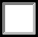 Elektronik Posta Adresi*İmzası4982 sayılı Bilgi Edinme Hakkı Kanunu gereğince istediğim bilgi veya belgeler aşağıda belirtilmiştir.Gereğini arz ederim.